Урок информатики в 9 классе.Тема урока: «Решение практических задач по энергосбережению ресурсов с  помощью программы MS Excel».Цель урока: обучающая – закрепить на практике полученные знания по использованию формул и функций в электронных таблицах, развивать интерес к решению задач;развивающая –- выбирать программное обеспечение для решения конкретных практических  задач, развитие логического мышления, памяти, внимательности, умения работать с формулами, строить графики и диаграммы, расширить знания учащихся о энергосберегающих ресурсах. воспитывающая –  формировать познавательную потребность,  способность самостоятельно выполнять задания и нести ответственность за результаты своего труда, формировать бережное отношение к использованию энергоресурсов.Тип урока : практическая  работа по  закреплению изученного материала, выработки практических умений  и навыков по использованию программы MS ExcelОборудование: персональный компьютер, мультимедиа проектор, плакат, тексты индивидуальных заданий, инструкционные карты с заданием, файлы с заданием.Литература: базовый учебник:  Семакин И.Г., Залогова Л.А., Русакова С.С. и др. Информатика и ИКТ, Москва 2007. ; И.Семакин Т.Шеина. Преподавание базового курса информатики в средней школе. Москва 2004.Форма организации учебной деятельности: фронтальная, индивидуальная, групповая.Методы обучения: исследовательский, творческий, объяснительно-иллюстративный, проблемное изложение.План урока:Организационный момент ( постановка задачи урока).Актуализация знаний (повторение сформированных умений и навыков).Формирование умений и навыков ( выполнение учащимися упражнений  под руководством учителя).Минутки релаксации (физкультминутка для глаз).Закрепление умений и навыков при решении практических задач ( групповая практическая работа по применению знаний и умений).Анализ практической работы (проверка результатов групповой работы).Задание на дом.Подведение итогов урока. Рефлексия.Ход урокаОрганизационный момент.Приветствие. Проверка  готовности к уроку. Постановка цели урока.  Знакомство с планом урока.Актуализация знаний.1) Сообщение ученика по теме «Графики и диаграммы».2) Игра «Окно Excel». Устный опрос проводится в игровой форме. Каждый ученик выбирает адрес ячейки и отвечает на скрытый вопрос. Вопрос ячейки А1.Для работы с областью электронных таблиц ее необходимо:А) выделить        В) удалить       С) переместить   Д) передвинутьВопрос ячейки А2. В ЭТ нельзя удалить:А)  столбец    В) строку     С) имя ячейки    Д) содержимое  ячейкиВопрос ячейки А3.В электронных таблицах выделена группа ячеек В1:С3. Сколько ячеек входит в этот диапазон?А) 6   В) 5    С)  4    Д)  3Вопрос ячейки В1. Основным элементом ЭТ является:А)  столбец    В) строка     С) ячейка     Д) таблицаВопрос ячейки В2.Активная ячейка – это ячейка:
А) для записи команд;
Б) содержащая формулу, включающую в себя имя ячейки, в которой выполняется ввод   данных;
В) формула в которой содержатся ссылки на содержимое зависимой ячейки;
Г) в которой выполняется ввод данных.Вопрос ячейки В3.     При перемещении или копировании в ЭТ относительные ссылки:
      А) не изменяются;
      Б) преобразуются вне зависимости от нового положения формулы;
      В) преобразуются в зависимости от нового положения формулы;
      Г) преобразуются в зависимости от длины формулы.Вопрос ячейки С1. Электронная таблица – это:
А) прикладная программа для обработки кодовых таблиц;
Б) устройство персонального компьютера, управляющее его ресурсами;
В) прикладная программа, предназначенная для обработки структурированных в виде таблицы данных;
Г) системная программа, управляющая ресурсами персонального компьютера при обработке таблиц.     Вопрос ячейки С2.      Диапазон – это:
     А) все ячейки одной строки;
     Б) совокупность клеток, образующих в таблице область прямоугольной формы;
     В) все ячейки одного столбца;
     Г) множество допустимых значений.     Вопрос ячейки С3.      При перемещении или копировании в ЭТ абсолютные ссылки:
     А) не изменяются;
     Б) преобразуются вне зависимости от нового положения формулы;
     В) преобразуются в зависимости от нового положения формулы;
     Г) преобразуются в зависимости от длины формулы.3. Формирование умений и навыков .Учитель. Продолжим нашу работу по использованию ЭТ в быту.С помощью электронных таблиц можно производить расчеты по оплате коммунальных услуг.- Как часто приходится платить за коммунальные услуги? (ежемесячно) - Какие услуги входят в коммунальные ? (электроэнергия,  вода, отопление)- Каким образом производится оплата? (заполнение квитанции фиксированной суммой или снятие показаний счетчика и заполнение квитанции  и оплата в определенном месте).     Все мы с вами пользуемся электроэнергией. Ежемесячно приходится заполнять квитанцию об оплате за электроэнергию (Квт.ч). Квитанцию, которую необходимо заполнить, вы видите перед собой (Рисунок1).  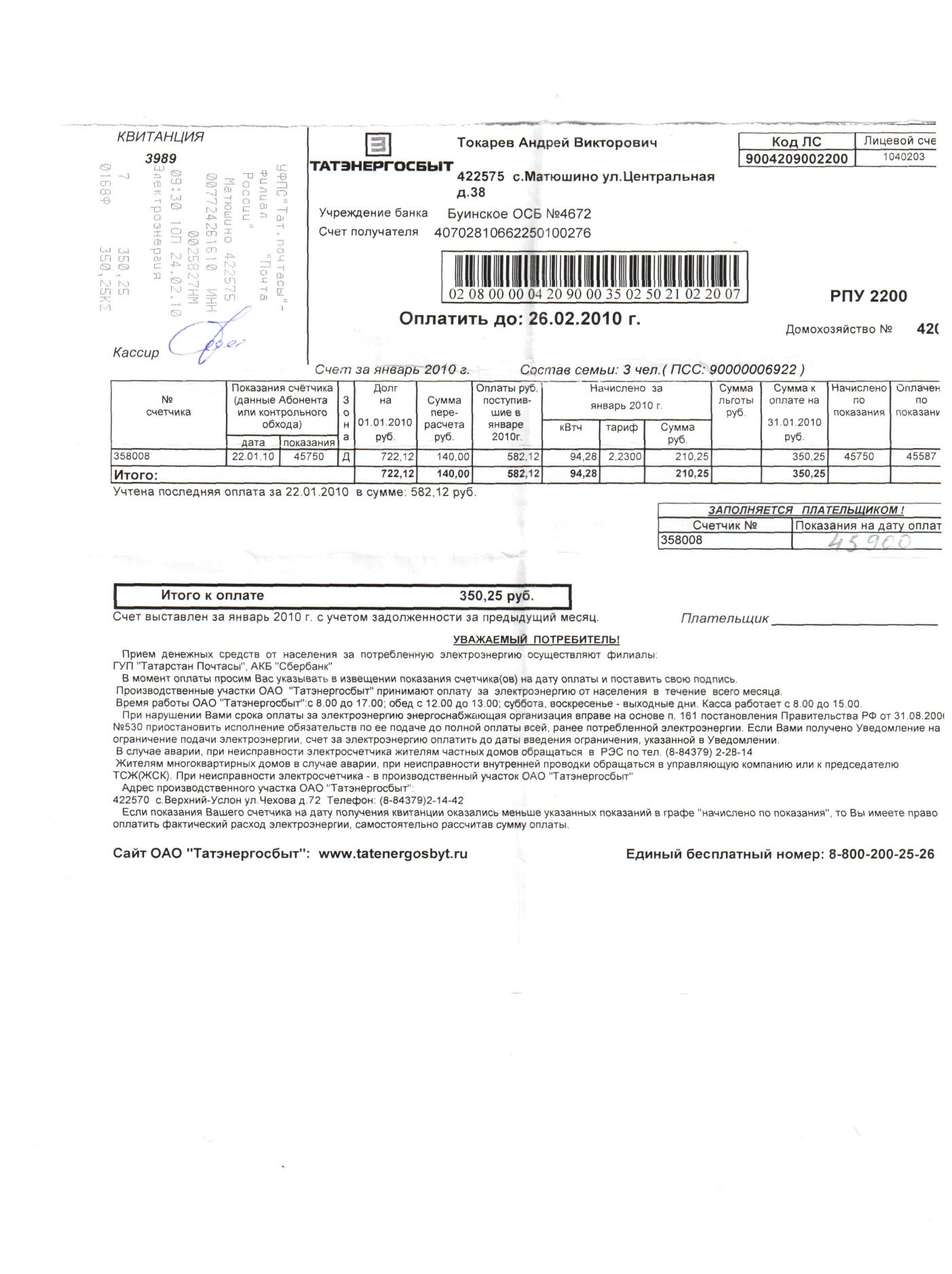 Задание: Постройте электронную таблицу «Оплата электричества» для расчета ежемесячной платы за расход электроэнергии. Исходной информацией являются показания счетчика  каждого месяца и стоимость одного киловатт-часа.  - Какие вычисления нам необходимо провести  (Сумма, Квт.ч., Итого) - Вычисления по количеству использованной электроэнергии и требуемой оплате выполняет компьютер.- Какие поля целесообразно включить в таблицу? (месяца, показания счетчика в начале месяца, в конце месяца, сколько нагорело Квт.ч., сколько надо заплатить, цена одного Квт.ч.)- Структура таблицы изображена в инструкционной карте:- Цена одного киловатт часа имеет название «тариф» и определяется коммунальными службами.   В настоящее время в нашем регионе  составляет 2 рубля 23 копейки.- На основании данных постройте столбчатую диаграмму, отражающую ежемесячный расход электроэнергии в течение года.4. Минутки релаксации: Быстро поморгать, закрыть глаза и посидеть спокойно, медленно считая до пяти. Повторить 4-5 раз.Вытянуть правую руку вперёд. Следить глазами, не поворачивая головы, за медленным движением указательного пальца вытянутой руки влево и вправо, вверх и вниз. Повторить 4-5 раз.В среднем темпе проделать 3-4 круговых движения глазами в правую сторону, столько же в левую сторону. Расслабив глазные мышцы, посмотреть вдаль на счет 1-6. Повторить 1-2 раза.5. Закрепление умений и навыков при решении задачУчитель. В условиях возрастающего спроса на энергоресурсы и роста тарифов на них, а также ухудшения экологии, сокращения запасов нефти, угля и газа – особое значение приобретают вопросы энергосбережения. Самый простой и эффективный способ экономии электроэнергии – не забывать всегда выключать за собой свет там, где он не нужен: уходя из дома, не оставлять бесполезно работающими электроприборы и освещение, не допускать длительного освещения пустых помещений. Рассмотрим некоторые способы экономии света:Применение  двухтарифного счетчика.    Установка электросчетчиков это не технология энергосбережения, а мера стимулирования потребителя к экономии электрической энергии. Для потребителя двухтарифный учет выгоден тем, что в позднее время суток электрическая энергия более дешевая.  Для энергосистемы работа потребителей в ночные часы выгодна тем, что сглаживается график суточной нагрузки.От сглаживания суточных графиков распределения электрических нагрузок будут получены:- снижение потерь электроэнергии в сетях,- снижение максимума активной мощности энергосистемы,- уменьшение количества крупных аварий.Эта система оплаты предполагает снижение платы за электроэнергию в ночное время, причем для населения это снижение весьма значительно - ночной тариф в несколько раз меньше дневного. Это может стимулировать население к переносу части нагрузок на ночное время, однако в реальности есть не так много электроприборов, которые люди будут использовать ночью - в основном, это стиральные машины, работа компьютера и др.. Применение компактных люминесцентных ламп.   Установка компактных люминесцентных ламп предназначены для замены обычной лампы накаливания в большинстве осветительных приборов. Эти лампы потребляют на 80% меньше электроэнергии по сравнению с лампой накаливания той же яркости.С помощью электронных таблиц подсчитаем насколько эффективны эти способы экономии.      1. Выполнение практической работы. Работа в группах.Учащиеся  в классе делятся на две группы. Каждой группе предлагается решить задачу. После ее выполнения один из учеников каждой группы проводит защиту своего проекта.Задание для первой группы.Сравните и подсчитайте с помощью электронной таблицы на сколько использование двухтарифного счетчика выгоднее однотарифного.  Используйте  данные: показания счетчиков ( Квт.ч) одинаковы, цена тарифа 2рубля23 копейки, ночной тариф на 50% меньше. Структура таблицы изображена  в инструкционной карте.Задание для второй группы.Сравните и подсчитайте с помощью электронной таблицы насколько использование компактных люминесцентных  ламп выгоднее обычных. Для решения задачи используйте данные: цена тарифа 2рубля 23 копейки, люминесцентные лампы потребляют на 80% меньше электроэнергии по сравнению с обычной  лампой. Структура таблицы изображена  в инструкционной карте.6. Анализ практической работы. После решения задачи с помощью ЭТ, один из учащихся каждой группы проводит небольшой анализ решения задачи и знакомит всех с полученным результатом.7. Задание на дом. Задание: Используя данные  квитанции, постройте электронную таблицу «Оплата природного газа » за месяц. Исходной информацией являются показания счетчика и стоимость одного кубометра.  Данные для решения задачи  необходимо взять из квитанции. (Рисунок 2)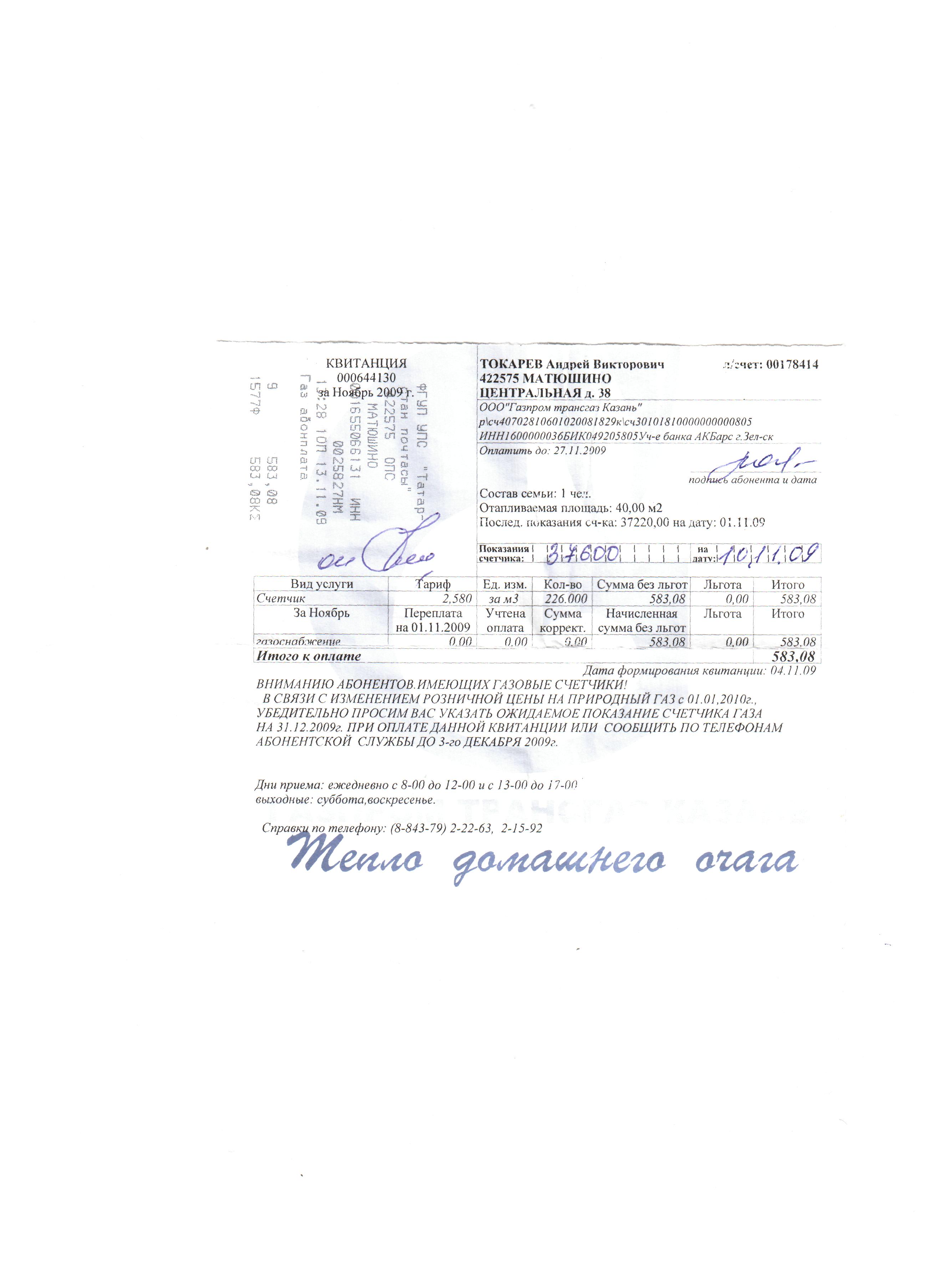 8. Итоги урока. - Подведение  итогов  урока.- Знакомство  учеников с полученными оценками.- Для экономии электроэнергии дома учитель знакомит с правилами:                         Советы каждому на каждый день!Выключайте свет, когда выходите из комнаты!Выключайте приборы, когда ими не пользуетесь! Утепляйте окна и двери, чтобы не допустить потерь тепла!Дайте доступ дневному свету - раздвиньте занавески1Используйте энергосберегающие лампы – при той же мощности они потребляют в 5 раз меньше энергии!Установите в квартире счетчики холодной и горячей воды!Принимайте душ вместо ванны - при этом расходуется гораздо меньше воды!Не заслоняйте батареи мебелью или шторами!Накрывайте крышкой кастрюлю при варке пищи!Поставьте холодильник как можно дальше от источников тепла!И предлагает ребятам памятки «Советы каждому на каждый день!», с которыми они могут познакомить своих друзейРефлексия урока: Учитель  предлагает ребятам воспользоваться одной из мордашек для оценивания своей включенности в урок.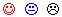 №АВСDEF1Месяц январьфевраль…декабрьВсего 2Показания счетчика в нач месяца3В конце месяца4Итого ( Квт.ч)5ОплатаДвухтарифный счетчикДвухтарифный счетчикОднотарифный счетчикОднотарифный счетчикВсегоСуммаВсегоСумма  Показания счетчика за день  Показания счетчика за ночь  Показания счетчика (всего)ИтогоВиды лампКоличество лампМощность Цена Итого (Квт.ч)Итого(сумма)Обычные люминесцентныеИтого экономия